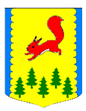 КРАСНОЯРСКИЙ КРАЙПИРОВСКИЙ МУНИЦИПАЛЬНЫЙ ОКРУГПИРОВСКИЙ ОКРУЖНОЙ СОВЕТ ДЕПУТАТОВРЕШЕНИЕО  внесении изменений в решение Бушуйского сельского Совета депутатов  от 12.12.2019 года № 6-15р «О бюджете сельского поселения Бушуйского сельсовета на 2020 год и плановый период 2021-2022 годов» На основании Федерального закона от 06.10.2003 N 131-ФЗ "Об общих принципах организации местного самоуправления в Российской Федерации", Уставом Пировского муниципального округа Красноярского края, Пировский окружной Совет депутатом РЕШИЛ:               1. Внести в решение Бушуйского сельского Совета депутатов от 12.12.2019г. № 6-15р «О бюджете сельского поселения Бушуйского сельсовета на 2020 год и плановый период 2021-2022 годов» следующие изменения:      1.1. В п.1 ст.1 цифру «7931,34» заменить на цифру  «9496,98»        1.2. В п.2 ст. 1 цифру  «8042,79» заменить на цифру  «9608,43»               2. В решении приложения № 1, 2,4,5,6   изложить в редакции согласно приложениям №  1, 2, 3, 4,5,6   к настоящему решению соответственно.             3. Решение вступает в силу с момента подписания и подлежит официальному опубликованию в районной газете «Заря».Председатель Пировского                                               Глава Пировскогоокружного Совета депутатов                                          муниципального округа_____________Г.И. Костыгина                                       ___________А.И. Евсеев29.12.2020      с. Пировское        № 7-64рПриложение  1 к решению Бушуйского сельского Совета депутатов от 12.12.2019 №6-15р «О бюджете сельского поселения Бушуйского сельсовета на 2020 год и плановый период 2021-2022 годов» от 29.12.2020 №7-64рИсточники финансирования дефицита бюджета сельского поселения Бушуйского сельсоветаИсточники финансирования дефицита бюджета сельского поселения Бушуйского сельсоветаИсточники финансирования дефицита бюджета сельского поселения Бушуйского сельсоветаИсточники финансирования дефицита бюджета сельского поселения Бушуйского сельсоветаИсточники финансирования дефицита бюджета сельского поселения Бушуйского сельсоветаИсточники финансирования дефицита бюджета сельского поселения Бушуйского сельсовета(тыс. рублей)(тыс. рублей)№ строкиКод бюджетной классификацииНаименование показателя2020 год2021 год2022 год№ строкиКод бюджетной классификацииНаименование показателяСуммаСуммаСумма21345804Администрация  Бушуйского сельсовета Пировского района Красноярского края1804 01 00 00 00 00 0000 000ИСТОЧНИКИ ВНУТРЕННЕГО ФИНАНСИРОВАНИЯ ДЕФИЦИТОВ БЮДЖЕТОВ111,450,000,002в том числе3804 01 03 00 00 00 0000 000                                                       Бюджетные кредиты от других бюджетов бюджетной системы Российской Федерации    0,000,000,004804 01 03 01 00 00 0000 000                                                       Бюджетные кредиты от других бюджетов бюджетной системы Российской Федерации в валюте Российской Федерации 0,000,000,005804 01 03 01 00 00 0000 700                   Получение бюджетных кредитов от других бюджетов бюджетной системы Российской Федерации                                                                                       0,000,000,006804 01 03 01 00 05 0000 710Получение кредитов от других бюджетов бюджетной системы Российской Федерации бюджетами муниципальных районов в валюте Российской Федерации0,000,000,007804 01 03 00 00 00 0000 800                     Погашение бюджетных кредитов, полученных от других бюджетов бюджетной системы Российской Федерации                                             0,000,000,008804 01 03 00 00 05 0000 810Погашение бюджетных кредитов, полученных от других бюджетов бюджетной системы Российской Федерации в валюте Российской Федерации0,000,000,009804 01 05 00 00 00 0000 000Изменение остатков средств на счетах по учету средств бюджета111,450,000,0010804 01 05 02 00 00 0000 500 Увеличение прочих остатков средств бюджета-9496,98-7892,36-7900,6311804 01 05 02 01 00 0000 510Увеличение прочих остатков денежных средств бюджетов-9496,98-7892,36-7900,6312804 01 05 02 01 05 0000 510Увеличение прочих остатков денежных средств бюджетов муниципальных районов   -, -9496,98-7892,36-7900,6313804 01 05 02 00 00 0000 600                     Уменьшение прочих остатков бюджетных средств9608,437892,367900,6314804 01 05 02 01 00 0000 610Уменьшение прочих остатков денежных средств бюджетов9608,437892,367900,6315804 01 05 02 01 05 0000 610Уменьшение прочих остатков денежных средств бюджета муниципальных районов                     9608,437892,367900,6316804 01 06 00 00 00 0000 000   Иные источники внутреннего финансирования дефицитов бюджетов              0,000,000,0017804 01 06 05 00 00 0000 000Бюджетные кредиты, предоставленные внутри страны в валюте Российской Федерации    0,000,000,0018804 01 06 05 00 00 0000 600Возврат бюджетных кредитов, предоставленных внутри страны в валюте Российской Федерации0,000,000,0019804 01 06 05 01 00 0000 600Возврат бюджетных кредитов, предоставленных юридическим лицам  в валюте Российской Федерации0,000,000,0020000 01 06 05 01 05 0000 640Возврат бюджетных кредитов, предоставленных юридическим лицам из бюджетов муниципальных районов в валюте Российской Федерации0,000,000,00             Доходы  бюджета Бушуйского сельсовета Пировского района на 2020 год и плановый период 2021-2022 годов             Доходы  бюджета Бушуйского сельсовета Пировского района на 2020 год и плановый период 2021-2022 годов             Доходы  бюджета Бушуйского сельсовета Пировского района на 2020 год и плановый период 2021-2022 годов             Доходы  бюджета Бушуйского сельсовета Пировского района на 2020 год и плановый период 2021-2022 годов             Доходы  бюджета Бушуйского сельсовета Пировского района на 2020 год и плановый период 2021-2022 годов             Доходы  бюджета Бушуйского сельсовета Пировского района на 2020 год и плановый период 2021-2022 годов             Доходы  бюджета Бушуйского сельсовета Пировского района на 2020 год и плановый период 2021-2022 годов             Доходы  бюджета Бушуйского сельсовета Пировского района на 2020 год и плановый период 2021-2022 годов№АдмКод бюджетной классификацииНаименованиеНаименованиеСумма тыс.руб. 2020годСумма тыс.руб. 2021годСумма тыс.руб. 2022годСумма тыс.руб. 2022год10001 00 00000 00 0000 000Налоговые и неналоговые доходыНалоговые и неналоговые доходы2269,672116,322170,592170,5921821 01 00000 00 0000 000Налоги на прибыль, доходыНалоги на прибыль, доходы13,421,6421,1921,1931821 01 02000 01 0000 110Налог на доходы физических лицНалог на доходы физических лиц13,421,6421,1921,1941821 01 02010 01 0000 110Налог на доходы физических лиц с доходов, источником которых является налоговый агент, за исключением доходов, в отношении которых исчисление и уплата налога осуществляются в соответствии со статьями 227, 227.1 и 228 Налогового кодекса Российской ФедерацииНалог на доходы физических лиц с доходов, источником которых является налоговый агент, за исключением доходов, в отношении которых исчисление и уплата налога осуществляются в соответствии со статьями 227, 227.1 и 228 Налогового кодекса Российской Федерации13,420,2221,1921,1951821 01 02020 01 0000 110Налог на доходы физических лиц с доходов, полученных от осуществления деятельности физическими лицами, зарегистрированными в качестве индивидуальных предпринимателей, нотариусов, занимающихся частной практикой, адвокатов, учредивших адвокатские кабинеты и других лиц, занимающихся частной практикой в соответствии со статьей 227 Налогового кодекса Российской ФедерацииНалог на доходы физических лиц с доходов, полученных от осуществления деятельности физическими лицами, зарегистрированными в качестве индивидуальных предпринимателей, нотариусов, занимающихся частной практикой, адвокатов, учредивших адвокатские кабинеты и других лиц, занимающихся частной практикой в соответствии со статьей 227 Налогового кодекса Российской Федерации71001 03 00000 00 0000 000Доходы от уплаты акцизовДоходы от уплаты акцизов45,357,1059,4059,4081001 03 02231 01 0000 110Доходы от уплаты акцизов на дизельное топливо, подлежащие распределению между бюджетами субъектов Российской Федерации и местными бюджетами с учетом установленных дифференцированных нормативов отчислений в местные бюджетыДоходы от уплаты акцизов на дизельное топливо, подлежащие распределению между бюджетами субъектов Российской Федерации и местными бюджетами с учетом установленных дифференцированных нормативов отчислений в местные бюджеты20,926,3027,4027,4091001 03 02241 01 0000 110Доходы от уплаты акцизов на моторные масел для дизельных и (или) карбюраторных (инжекторных) двигателей, подлежащие распределению между бюджетами субъектов Российской Федерации и местными бюджетами с учетом установленных дифференцированных нормативов отчислений в местные бюджетыДоходы от уплаты акцизов на моторные масел для дизельных и (или) карбюраторных (инжекторных) двигателей, подлежащие распределению между бюджетами субъектов Российской Федерации и местными бюджетами с учетом установленных дифференцированных нормативов отчислений в местные бюджеты0,150,100,100,10101001 03 02251 01 0000 110Доходы от уплаты акцизов на автомобильный бензин, подлежащие распределению между бюджетами субъектов Российской Федерации и местными бюджетами с учетом установленных дифференцированных нормативов отчислений в местные бюджетыДоходы от уплаты акцизов на автомобильный бензин, подлежащие распределению между бюджетами субъектов Российской Федерации и местными бюджетами с учетом установленных дифференцированных нормативов отчислений в местные бюджеты28,0934,3035,4035,40111001 03 02261 01 0000 110Доходы от уплаты акцизов на прямогонный бензин, подлежащие распределению между бюджетами субъектов Российской Федерации и местными бюджетами с учетом установленных дифференцированных нормативов отчислений в местные бюджетыДоходы от уплаты акцизов на прямогонный бензин, подлежащие распределению между бюджетами субъектов Российской Федерации и местными бюджетами с учетом установленных дифференцированных нормативов отчислений в местные бюджеты-3,84-3,60-3,50-3,50121821 05 03000 010000 110Единый сельскохозяйственный налогЕдиный сельскохозяйственный налог0,000,000,000,00131821 05 03010 01 0000 110Единый сельскохозяйственный налогЕдиный сельскохозяйственный налог141821 06 00000 00 0000 000Налоги на имущество Налоги на имущество 20,4738,0039,0039,00151821 06 01000 00 0000 000Налог на имущество физических лицНалог на имущество физических лиц2,9412,0012,0012,00161821 06 01030 10 0000 110Налог на имущество физических лиц, взимаемый по ставкам, применяемым к объектам налогооблажения, расположенным в границах поселенийНалог на имущество физических лиц, взимаемый по ставкам, применяемым к объектам налогооблажения, расположенным в границах поселений1,327,007,007,00171821 06 06033 10 0000 110Земельный налогЗемельный налог1,625,005,005,00181821 06 06043 10 0000 110Земельный налог с физических лиц, обладающих земельным участком, расположенных в границах сельских поселенийЗемельный налог с физических лиц, обладающих земельным участком, расположенных в границах сельских поселений17,5326,0027,0027,00198041 08 00000 00 0000 000Государственная пошлинаГосударственная пошлина0,201,001,001,00208041 08 04020 01 1000 110Государственная пошлина за совершение нотариальных действий должностными лицами органов местного самоуправления, уполномоченными в соответствии законодательными актами РФ на совершение нотариальных действийГосударственная пошлина за совершение нотариальных действий должностными лицами органов местного самоуправления, уполномоченными в соответствии законодательными актами РФ на совершение нотариальных действий0,21,001,001,00218041 11 05035 10 0000 120Доходы от сдачи в аренду имущества, находящегося в оперативном управлении органов управления сельских поселений и созданных ими учреждений (за исключением имущества муниципальных бюджетных и автономных учреждений)Доходы от сдачи в аренду имущества, находящегося в оперативном управлении органов управления сельских поселений и созданных ими учреждений (за исключением имущества муниципальных бюджетных и автономных учреждений)228041 13 00000 00 0000 000Доходы от оказания платных услуг и компенсации затрат государстваДоходы от оказания платных услуг и компенсации затрат государства2190,32000,002050,002050,00238041 13 02065 10 0000 130Доходы, поступающие в порядке возмещения расходов, понесенных в связи с эксплуатацией имущества сельских поселенийДоходы, поступающие в порядке возмещения расходов, понесенных в связи с эксплуатацией имущества сельских поселений2190,32000,002050,002050,00248042 00 00000 00 0000 000Безвозмездные поступленияБезвозмездные поступления7727,295776,045730,045730,04258042 02 00000 00 0000 000Безвозмездные поступления от других бюджетов бюджетной системы  Российской ФедерацииБезвозмездные поступления от других бюджетов бюджетной системы  Российской Федерации7227,295776,045730,045730,04268042 02 16001 10 0101 150Дотации бюджетам сельских поселений на выравнивание бюджетной обеспеченности из  бюджетов муниципальных районовДотации бюджетам сельских поселений на выравнивание бюджетной обеспеченности из  бюджетов муниципальных районов3400,803367,253360,473360,47278042 02 15001 10 7601 150Дотации бюджетам сельских поселений на выравнивание бюджетной обеспеченности из субъекта Российской ФедерацииДотации бюджетам сельских поселений на выравнивание бюджетной обеспеченности из субъекта Российской Федерации10,028,018,018,01288042 02 49999 10 1003 150Прочие межбюджетные трансферты, передаваемые бюджетам сельских поселений на поддержку мер по обеспечению сбалансированностиПрочие межбюджетные трансферты, передаваемые бюджетам сельских поселений на поддержку мер по обеспечению сбалансированности2796,02094,842101,622101,62298042 02 49999 10 7508 150Прочие межбюджетные трансферты, передаваемые бюджетам сельских поселений на содержание автомобильных дорог общего пользования местного значения за счет средств дорожного фонда Красноярского края в рамках подпрограммы «Дороги Красноярья» государственной программы Красноярского края «Развитие транспортной системы»Прочие межбюджетные трансферты, передаваемые бюджетам сельских поселений на содержание автомобильных дорог общего пользования местного значения за счет средств дорожного фонда Красноярского края в рамках подпрограммы «Дороги Красноярья» государственной программы Красноярского края «Развитие транспортной системы»115,55308042 02 49999 10 7509 150Прочие межбюджетные трансферты, передаваемые бюджетам сельских поселений на капитальный ремонт и ремонт автомобильных дорог общего пользования местного значения за счет средств дорожного фонда Красноярского края в рамках подпрограммы «Дороги Красноярья» государственной программы Красноярского края «Развитие транспортной системы»Прочие межбюджетные трансферты, передаваемые бюджетам сельских поселений на капитальный ремонт и ремонт автомобильных дорог общего пользования местного значения за счет средств дорожного фонда Красноярского края в рамках подпрограммы «Дороги Красноярья» государственной программы Красноярского края «Развитие транспортной системы»226,94245,90245,90245,90318041 16 020200 10000 140Административные штрафы, установленные законами субъектов Российской Федерации      об административных правонарушениях, за нарушение муниципальных правовых актовАдминистративные штрафы, установленные законами субъектов Российской Федерации      об административных правонарушениях, за нарушение муниципальных правовых актов328042 07 0530 10 0000 150Прочие безвозмездные поступления в бюджеты сельских поселенийПрочие безвозмездные поступления в бюджеты сельских поселений338042 02 49999 10 7412 150Прочие межбюджетные трансферты, передаваемые бюджетам сельских поселений  на обеспечение  мер пожарной безопасности в рамках подпрограммы «Предупреждение, спасение, помощь населению в чрезвычайных ситуациях» государственной программы Красноярского края «Защита от чрезвычайных ситуаций природного и техногенного характера и обеспечение безопасности населения» Прочие межбюджетные трансферты, передаваемые бюджетам сельских поселений  на обеспечение  мер пожарной безопасности в рамках подпрограммы «Предупреждение, спасение, помощь населению в чрезвычайных ситуациях» государственной программы Красноярского края «Защита от чрезвычайных ситуаций природного и техногенного характера и обеспечение безопасности населения» 9,5313,3413,3413,34348042 02 49999 10 1036 150Прочие межбюджетные трансферты, передаваемые бюджетам сельских поселений (на частичное финансирование (возмещение) расходов на повышение с 1 июня 2020 года размеров оплаты труда отдельным категориям работников бюджетной сферы Красноярского края)исполнительной властиПрочие межбюджетные трансферты, передаваемые бюджетам сельских поселений (на частичное финансирование (возмещение) расходов на повышение с 1 июня 2020 года размеров оплаты труда отдельным категориям работников бюджетной сферы Красноярского края)исполнительной власти264,8358042 02 49999 10 7741 150Прочие межбюджетные трансферты, передаваемые бюджетам сельских поселений (для реализации проектов по решению вопросов местного значения сельских поселений)Прочие межбюджетные трансферты, передаваемые бюджетам сельских поселений (для реализации проектов по решению вопросов местного значения сельских поселений)328,7336804 2 02 35118 10 0000 150Субвенции бюджетам на осуществление первичного воинского учета на территориях, где отсутствуют военные комиссариатыСубвенции бюджетам на осуществление первичного воинского учета на территориях, где отсутствуют военные комиссариаты53,546,000,000,00378042 02 49999 10 7745 150Прочие межбюджетные трансферты, передаваемые бюджетам сельских поселений (за содействие развитию налогового потенциала)Прочие межбюджетные трансферты, передаваемые бюджетам сельских поселений (за содействие развитию налогового потенциала)20,58388042 02 30024 10 7514 150Субвенции бюджетам сельских поселений на выполнение государственных полномочий по созданию и обеспечению деятельности административных комиссий в рамках непрограммных расходов органов судебной властиСубвенции бюджетам сельских поселений на выполнение государственных полномочий по созданию и обеспечению деятельности административных комиссий в рамках непрограммных расходов органов судебной власти0,770,700,700,70ВСЕГО:9496,987892,367900,637900,63Приложение  3 к решению Бушуйского сельского Совета депутатов от 12.12.2019 №6-15р  «О бюджете сельского поселения Бушуйского сельсовета на 2020 год и плановый период 2021-2022 годов» от 29.12.2020 №7-64р Распределение бюджетных ассигнований по разделам и 
подразделам бюджетной классификации расходов  бюджета сельского поселения Бушуйского сельсовета на 2020 год и плановый период 2021-2022 годовРаспределение бюджетных ассигнований по разделам и 
подразделам бюджетной классификации расходов  бюджета сельского поселения Бушуйского сельсовета на 2020 год и плановый период 2021-2022 годовРаспределение бюджетных ассигнований по разделам и 
подразделам бюджетной классификации расходов  бюджета сельского поселения Бушуйского сельсовета на 2020 год и плановый период 2021-2022 годовРаспределение бюджетных ассигнований по разделам и 
подразделам бюджетной классификации расходов  бюджета сельского поселения Бушуйского сельсовета на 2020 год и плановый период 2021-2022 годовРаспределение бюджетных ассигнований по разделам и 
подразделам бюджетной классификации расходов  бюджета сельского поселения Бушуйского сельсовета на 2020 год и плановый период 2021-2022 годовРаспределение бюджетных ассигнований по разделам и 
подразделам бюджетной классификации расходов  бюджета сельского поселения Бушуйского сельсовета на 2020 год и плановый период 2021-2022 годов(тыс. рублей)№ строкиНаименование показателя бюджетной классификацииРаздел, подразделСумма на  2020 годСумма на 2021 годСумма на 2022 год123451ОБЩЕГОСУДАРСТВЕННЫЕ ВОПРОСЫ01003477,652 879,912 879,912Функционирование высшего должностного лица субъекта Российской  Федерации и муниципального образования0102772,95760,54760,543Функционирование Правительства Российской Федерации, высших исполнительных органов государственной власти субъектов Российской Федерации, местных администраций01042704,72 119,372 119,375Резервные фонды01111,001,006Другие общегосударственные вопросы01130,770,700,707НАЦИОНАЛЬНАЯ ОБОРОНА020053,546,000,008Мобилизационная и вневойсковая подготовка020353,546,000,009НАЦИОНАЛЬНАЯ БЕЗОПАСНОСТЬ И ПРАВООХРАНИТЕЛЬНАЯ ДЕЯТЕЛЬНОСТЬ030065,215,3415,3410Защита населения и территории от чрезвычайных ситуаций природного и техногенного характера, гражданская оборона03091,001,001,0011Обеспечение пожарной безопасности031064,214,3414,3412НАЦИОНАЛЬНАЯ ЭКОНОМИКА0400401,25303,00305,3013Дорожное хозяйство (дорожные фонды)0409401,25303,00305,3014ЖИЛИЩНО-КОММУНАЛЬНОЕ ХОЗЯЙСТВО05004268,563 140,662 969,6315Коммунальное хозяйство05023749,833 020,662 849,6316Благоустройство0503518,73120,00120,0017Другие вопросы в области жилищно-коммунального хозяйства18СОЦИАЛЬНАЯ ПОЛИТИКА100048,0012,0012,0019Пенсионное обеспечение100148,0012,0012,0020МЕЖБЮДЖЕТНЫЕ ТРАНСФЕРТЫ ОБЩЕГО ХАРАКТЕРА БЮДЖЕТАМ СУБЪЕКТОВ РОССИЙСКОЙ ФЕДЕРАЦИИ И МУНИЦИПАЛЬНЫХ ОБРАЗОВАНИЙ14001 239,351 237,841 237,8421Прочие межбюджетные трансферты общего характера14031 239,351 237,841 237,8422Условно утвержденные расходы254,90468,37ВсегоВсего9608,437 892,367 900,63Приложение  4 к решению Бушуйского сельского Совета депутатов от 12.12.2019 №6-15р  «О бюджете сельского поселения Бушуйского сельсовета на 2020 год и плановый период 2021-2022 годов» от 29.12.2020 №7-64р			Ведомственная структура расходов  бюджета сельского поселения Бушуйского сельсовета  на 2020 год Ведомственная структура расходов  бюджета сельского поселения Бушуйского сельсовета  на 2020 год Ведомственная структура расходов  бюджета сельского поселения Бушуйского сельсовета  на 2020 год Ведомственная структура расходов  бюджета сельского поселения Бушуйского сельсовета  на 2020 год Ведомственная структура расходов  бюджета сельского поселения Бушуйского сельсовета  на 2020 год Ведомственная структура расходов  бюджета сельского поселения Бушуйского сельсовета  на 2020 год Ведомственная структура расходов  бюджета сельского поселения Бушуйского сельсовета  на 2020 год Ведомственная структура расходов  бюджета сельского поселения Бушуйского сельсовета  на 2020 год № строкНаименование главных распорядителей и наименование показателей бюджетной классификацииКод ведомстваРаздел- подразделЦелевая статьяВид        расходовСумма    2020 г.1234561Администрация Бушуйского сельсовета8042Общегосударственные вопросы804010003477,65 3Функционирование высшего должностного лица субъекта Российской Федерации8040102772,95  4Непрограммные расходы главы сельсовета и органа местного самоуправления80401023100000000772,95  5Функционирование главы сельсовета и органа местного самоуправления80401023110000000772,95  6Руководство и управление в сфере установленных функций органов местного самоуправления в рамках непрограмных расходов80401023110000280772,95  7Расходы на выплату персоналу в целях обеспечения выполнения функций государственными (муниципальными) органами, казенными учреждениями, органами управления государственными внебюджетными фондами 80401023110000280100772,95  8Расходы на выплаты персоналу государственных (муниципальных органов)80401023110000280121593,66  Взносы по обязательному социальному страхованию на выплаты денежного содержания и иные выплаты работникам государственных (муниципальных) органов80401023110000280129179,29  9Функционирование Правительства Российской Федерации, высших органов исполнительной власти субъектов Российской Федерации, местных администраций80401042704,7  10Непрограммные расходы главы администрации и органа местного самоуправления804010431000000002704,7  11Функционирование главы администрации и органа местного самоуправления804010431100000002704,7  12Руководство и управление в сфере установленных функций органов местного самоуправления в рамках непрограмных расходов804010431100002802704,7  13Расходы на выплату персоналу в целях обеспечения выполнения функций государственными (муниципальными) органами, казенными учреждениями, органами управления государственными внебюджетными фондами 804010431100002801002177,6  14Расходы на выплаты персоналу государственных (муниципальных органов)80401043110000280121817,29  Взносы по обязательному социальному страхованию на выплаты денежного содержания и иные выплаты работникам государственных (муниципальных) органов80401043110000280129235,66  Расходы на выплаты персоналу государственных (муниципальных органов)80401043110000281121794,39  Взносы по обязательному социальному страхованию на выплаты денежного содержания и иные выплаты работникам государственных (муниципальных) органов80401043110000281129330,26  15Закупка товаров, работ и услуг для государственных (муниципальных) нужд8040104311000028020016Иные закупки товаров, работ и услуг для обеспечения государственных (муниципальных) нужд80401043110000280244569,02  17Иные бюджетные ассигнования804010431100002808000,31  18Уплата налогов, сборов и иных платежей804010431100002808700,31  19Резервные фонды804011120Резервные фонды местных администраций8040111330000000021Резервный фонд Бушуйского сельсовета в рамках непрограммных расходов8040111333000000022Иные бюджетные ассигнования8040111331000000080023Резервные средства8040111331000000085224Другие общегосударственные вопросы804011334000000002000,7725Выполнение государственных полномочий по созданию и обеспечению деятельности административных комиссий804011334100751402400,77  26Мобилизационная и вневойсковая подготовка8040200350000000053,50  27Осуществление первичного воинского учета на территориях, где отсутствуют военные комиссариаты8040203351000000053,50 28Расходы на выплату персоналу в целях обеспечения выполнения функций государственными (муниципальными) органами, казенными учреждениями, органами управления государственными внебюджетными фондами 8040203351005118010051,329Расходы на выплаты персоналу государственных (муниципальных органов)8040203351005118012139,4Взносы по обязательному социальному страхованию на выплаты денежного содержания и иные выплаты работникам государственных (муниципальных) органов8040103351005118012911,930Закупка товаров, работ и услуг для государственных (муниципальных) нужд804020335100511802002,19  31Иные закупки товаров, работ и услуг для обеспечения государственных (муниципальных) нужд804020335100511802442,19  32Муниципальная программа Бушуйского сельсовета "Повышение качества жизни и прочие мероприятия на территории Бушуйского сельсовета " 804000001000000004322,7  33Жилищно-коммунальное хозяйство80405004322,7  34Коммунальное хозяйство80405023803,97  35Подпрограмма  "Благоустройство"804050201100000003803,97  36Содержание и обслуживание объектов жилищно-коммунального хозяйства в рамках подпрограммы "Благоустройство" муниципальной программы Бушуйского сельсовета "Повышение качества жизни и прочие мероприятия на территории Бушуйского сельсовета " 804050201100003103803,97  Расходы на выплаты персоналу 804050201100003101111097,2  Взносы по обязательному социальному страхованию на выплаты денежного содержания и иные выплаты работникам государственных (муниципальных) органов80405020110000310119331,35  37Закупка товаров, работ и услуг для государственных (муниципальных) нужд804050201100003102002362,97  38Иные закупки товаров, работ и услуг для обеспечения государственных (муниципальных) нужд804050201100003102442362,97  Иные бюджетные ассигнования8040502011000031012,45  Уплата налогов, сборов и иных платежей8040502011000031085212,45  39Благоустройство8040503518,73  40Содержание и обслуживание уличных сетей электроснабжения в рамках подпрограммы "Благоустройство" муниципальной программы Бушуйского сельсовета "Повышение качества жизни и прочие мероприятия на территории Бушуйского сельсовета "8040503011000032086,40  41Закупка товаров, работ и услуг для государственных (муниципальных) нужд80405030110000320200432,33  42Иные закупки товаров, работ и услуг для обеспечения государственных (муниципальных) нужд80405030110000320244432,33  43Прочее благоустройство в рамках подпрограммы "Благоустройство" муниципальной программы Бушуйского сельсовета "Повышение качества жизни и прочие мероприятия на территории Бушуйского сельсовета " 80405030110000320432,33  44Закупка товаров, работ и услуг для государственных (муниципальных) нужд80405030110000320200432,33  45Иные закупки товаров, работ и услуг для обеспечения государственных (муниципальных) нужд80405030110000320244432,33  46Национальная экономика8040400401,25  47Дорожное хозяйство (дорожные фонды)8040409401,25 48Подпрограмма 2 Дороги общего пользования местного значения80404090120000000401,25  49Проведение мероприятий по содержанию и текущему ремонту автомобильных работ в рамках подпрограммы "Дороги общего пользования местного значения" муниципальной программы Бушуйского сельсовета "Повышение качества жизни и прочие мероприятия на территории Бушуйского сельсовета " действующей на территории муниципального образования Бушуйский сельсовет в 2015-2017 годы80404090120000340401,25  50Закупка товаров, работ и услуг для государственных (муниципальных) нужд80404090120000340200401,25  51Иные закупки товаров, работ и услуг для обеспечения государственных (муниципальных) нужд8040409012000034024455,10  Иные закупки товаров, работ и услуг для обеспечения государственных (муниципальных) нужд804040901200859402443,66Иные закупки товаров, работ и услуг для обеспечения государственных (муниципальных) нужд80404090120075080244115,55Иные закупки товаров, работ и услуг для обеспечения государственных (муниципальных) нужд80404090120075090244226,93  52Национальная безопасность и правоохранительная деятельность80403002,00  53Муниципальная программа Бушуйского сельсовета "Повышение качества жизни и прочие мероприятия на территории Бушуйского сельсовета " действующей на территории муниципального образования Бушуйский сельсовет в 2015-2017 годы8040300010000000065,2  54Обеспечение мер противопожарной безопасности в рамках мероприятий муниципальной программы Бушуйского сельсовета "Повышение качества жизни и прочие мероприятия на территории Бушуйского сельсовета " действующей на территории муниципального образования Бушуйский сельсовет в 2015-2017 годы8040310010000001064,2  56Закупка товаров, работ и услуг для государственных (муниципальных) нужд8040310010000001020064,2  57Иные закупки товаров, работ и услуг для обеспечения государственных (муниципальных) нужд8040310010000001024464,2  58Защита населения и территории от ЧС природного и техногенного характера, гражданская оборона80403091,00  59Обеспечение мер по противодействию экстремисткой и террористической деятельности и защите населения от ЧС от природного и техногенного характера в рамках мероприятий муниципальной программы Бушуйского сельсовета "Повышение качества жизни и прочие мероприятия на территории Бушуйского сельсовета " 804030901000000201,00  60Закупка товаров, работ и услуг для государственных (муниципальных) нужд804030901000000202001,00  61Иные закупки товаров, работ и услуг для обеспечения государственных (муниципальных) нужд804030901000000202441,00  62Социальная политика804100048,00  63Пенсионное обеспечение8041001360000000048,00  64Социальное обеспечение и иные выплаты населению8041001361000000030048,00  65Публично нормативные социальные выплаты населению8041001361000082031248,00  62Межбюджетные трансферты общего характера бюджетам субъектов Российской Федерации и муниципальных образований80414001 239,35  63Прочие межбюджетные трансферты общего характера804080136000000001 239,35  64Межбюджетные трансферты 804080136000000105001 239,35  65Дотации804080136000000105401 239,35  67всего9608,43Приложение  5 к решению Бушуйского сельского Совета депутатов  «О бюджете сельского поселения Бушуйского сельсовета на 2020 год и плановый период 2021-2022 годов» 12.12.2019 №6-15р от 29.12.2020 №7-64р			Распределение бюджетных ассигнований  целевым статьям (муниципальным программам  бюджета сельского поселения Бушуйского сельсовета  и непрограммным направлениям деятельности), группам и подгруппам видов расходов, по разделам, подразделам классификации расходов на 2020 годРаспределение бюджетных ассигнований  целевым статьям (муниципальным программам  бюджета сельского поселения Бушуйского сельсовета  и непрограммным направлениям деятельности), группам и подгруппам видов расходов, по разделам, подразделам классификации расходов на 2020 годРаспределение бюджетных ассигнований  целевым статьям (муниципальным программам  бюджета сельского поселения Бушуйского сельсовета  и непрограммным направлениям деятельности), группам и подгруппам видов расходов, по разделам, подразделам классификации расходов на 2020 годРаспределение бюджетных ассигнований  целевым статьям (муниципальным программам  бюджета сельского поселения Бушуйского сельсовета  и непрограммным направлениям деятельности), группам и подгруппам видов расходов, по разделам, подразделам классификации расходов на 2020 годРаспределение бюджетных ассигнований  целевым статьям (муниципальным программам  бюджета сельского поселения Бушуйского сельсовета  и непрограммным направлениям деятельности), группам и подгруппам видов расходов, по разделам, подразделам классификации расходов на 2020 годРаспределение бюджетных ассигнований  целевым статьям (муниципальным программам  бюджета сельского поселения Бушуйского сельсовета  и непрограммным направлениям деятельности), группам и подгруппам видов расходов, по разделам, подразделам классификации расходов на 2020 год№ строкиНаименование главных распорядителей и наименование показателей бюджетной классификацииЦелевая статьяВид расходовраздел, подразделСумма на 2020 год123451Муниципальная программа Бушуйского сельсовета "Повышение качества жизни и прочие мероприятия на территории Бушуйского сельсовета " 01000000004789,15  5Обеспечение мер противопожарной безопасности в рамках мероприятий муниципальной программы Бушуйского сельсовета "Повышение качества жизни и прочие мероприятия на территории Бушуйского сельсовета " 010000001065,2  6Закупка товаров, работ и услуг для государственных (муниципальных) нужд010000001020064,2  7Иные закупки товаров, работ и услуг для обеспечения государственных (муниципальных) нужд010000001024464,2  Национальная безопасность и правоохранительная деятельность0100000010244030064,2  Обеспечение пожарной безопасности0100000000244031064,2  Обеспечение пожарной безопасности010007412024403109,53  9Обеспечение мер по противодействию экстремисткой и террористической деятельности и защите населения от ЧС от природного и техногенного характера в рамках мероприятий муниципальной программы Бушуйского сельсовета "Повышение качества жизни и прочие мероприятия на территории Бушуйского сельсовета " 01000000201,010Закупка товаров, работ и услуг для государственных (муниципальных) нужд01000000202001,00  11Иные закупки товаров, работ и услуг для обеспечения государственных (муниципальных) нужд01000000202441,00  Национальная безопасность и правоохранительная деятельность010000002024403001,00  Защита населения и территорий от чрезвычайных ситуаций природного и техногенного характера, гражданская оборона010000002024403091,00  14Подпрограмма  "Благоустройство"01100000004332,7  15Содержание и обслуживание объектов жилищно-коммунального хозяйства в рамках подпрограммы "Благоустройство" муниципальной программы Бушуйского сельсовета "Повышение качества жизни и прочие мероприятия на территории Бушуйского сельсовета " 01100003103803,97  16Закупка товаров, работ и услуг для государственных (муниципальных) нужд01100003102003803,97  17Иные закупки товаров, работ и услуг для обеспечения государственных (муниципальных) нужд01100003102443803,97  Жилищно*коммунальное хозяйство011000031024405003803,97  Коммунальное хозяйство011000031024405023803,97  19Благоустройство01100003200503518,73  Содержание и обслуживание уличных сетей электроснабжения в рамках подпрограммы "Благоустройство" муниципальной программы Бушуйского сельсовета "Повышение качества жизни и прочие мероприятия на территории Бушуйского сельсовета "0110000320200050386,420Закупка товаров, работ и услуг для государственных (муниципальных) нужд01100003202000503432,33  21Иные закупки товаров, работ и услуг для обеспечения государственных (муниципальных) нужд01100003202440503432,33  Иные закупки товаров, работ и услуг для обеспечения государственных (муниципальных) нужд110000320244050393,6Иные закупки товаров, работ и услуг для обеспечения государственных (муниципальных) нужд01100774102440500328,73Благоустройство Иные закупки товаров, работ и услуг для обеспечения государственных (муниципальных) нужд01100S7410244050310,026Подпрограмма " Дороги общего пользования местного значения"0120000000401,25  27Проведение мероприятий по содержанию и текущему ремонту автомобильных работ в рамках подпрограммы "Дороги общего пользования местного значения" муниципальной программы Бушуйского сельсовета "Повышение качества жизни и прочие мероприятия на территории Бушуйского сельсовета "0120000340401,25  29Закупка товаров, работ и услуг для государственных (муниципальных) нужд0120000340200401,25  30Иные закупки товаров, работ и услуг для обеспечения государственных (муниципальных) нужд0120000340244401,25  Национальная экономика01200003402440400401,25  Дорожное хозяйство (дорожные фонды)0120000340244040955,10  Дорожное хозяйство (дорожные фонды)012008594024404093,66Дорожное хозяйство (дорожные фонды)01200750802440409115,55Дорожное хозяйство (дорожные фонды)01200750902440409226,94  32Непрограммные расходы главы сельсовета и органа местного самоуправления31000000003477,65 33Функционирование главы сельсовета и органа местного самоуправления31100000003477,65  34Руководство и управление в сфере установленных функций органов местного самоуправления в рамках непрограмных расходов31100002803477,65  35Расходы на выплату персоналу в целях обеспечениявыполнения функций государственными (муниципальными) органами,казенными учреждениями, органами управления государственными внебюджетными фондами 3110000280100772,95  36Расходы на выплаты персоналу государственных (муниципальных органов)3110000280121772,95  Общегосударственные вопросы31100002801210100772,95  Функционирование высшего должностного лица субъекта РФ31100002801210102593,66  Взносы по обязательному социальному страхованию на выплаты денежного содержания и иные выплаты работникам государственных (муниципальных) органов31100002801290102179,29  41Расходы на выплату персоналу в целях обеспечения выполнения функций государственными (муниципальными) органами, казенными учреждениями, органами управления государственными внебюджетными фондами 31100002801002147,6  42Расходы на выплаты персоналу государственных (муниципальных органов)31100002801212147,6Общегосударственные вопросы311000028012101002147,6Функционирование Правительства РФ, высших органов исполнительной власти субъектов РФ, местных администраций31100002801210104817,29  Взносы по обязательному социальному страхованию на выплаты денежного содержания и иные выплаты работникам государственных (муниципальных) органов31100002801290104235,66  Функционирование Правительства РФ, высших органов исполнительной власти субъектов РФ, местных администраций31100002811210104794,39  Взносы по обязательному социальному страхованию на выплаты денежного содержания и иные выплаты работникам государственных (муниципальных) органов31100002811290104300,2643Закупка товаров, работ и услуг для государственных (муниципальных) нужд3110000280244554,5944Иные закупки товаров, работ и услуг для обеспечения государственных (муниципальных) нужд3110000280244554,59Общегосударственные вопросы31100002802440104554,59Функционирование Правительства РФ, высших органов исполнительной власти субъектов РФ, местных администраций31100002802440104554,5945Иные бюджетные ассигнования31100002808000,31  46Уплата налогов, сборов и иных платежей31100002808500,31  Общегосударственные вопросы311000028085201040,31  Функционирование Правительства РФ, высших органов исполнительной власти субъектов РФ, местных администраций311000028087001040,31  49Резервный фонд Бушуйского сельсовета в рамках непрограммных расходов331000000050Иные бюджетные ассигнования331000000080051Резервные средства3310000000870Общегосударственные вопросы33100000008700100Резервные фонды 3310000000870011153Выполнение государственных полномочий по созданию и обеспечению деятельности административных комиссий в рамках непрограммных расходов3410075140,77  Закупка товаров, работ и услуг для государственных (муниципальных) нужд34100751402000,77  Иные закупки товаров, работ и услуг для обеспечения государственных (муниципальных) нужд34100751402440,77  Общегосударственные вопросы341007514024401000,77  Другие общегосударственные вопросы341007514024401130,77  55Осуществление первичного воинского учета на территориях, где отсутствуют военные комиссариаты в рамках непрограммных расходов351000000053,5Расходы на выплату персоналу в целях обеспечения выполнения функций государственными (муниципальными) органами, казенными учреждениями, органами управления государственными внебюджетными фондами 351005118010053,5057Расходы на выплаты персоналу государственных (муниципальных органов)351005118012151,3Национальная оборона3510051180121020051,3Мобилизационная и вневойсковая подготовка3510051180121020339,4Взносы по обязательному социальному страхованию на выплаты денежного содержания и иные выплаты работникам государственных (муниципальных) органов12911,958Закупка товаров, работ и услуг для государственных (муниципальных) нужд35100511802002,1959Иные закупки товаров, работ и услуг для обеспечения государственных (муниципальных) нужд35100511802442,19Национальная оборона351005118024402002,19Мобилизационная и вневойсковая подготовка351005118024402032,1961Прочие межбюджетные трансферты общего характера в рамках непрограммных расходов36000000001 287,35 62Межбюджетные трансферты 36000000105001 239,35  63Дотации36000000105401 239,35  Межбюджетные трансферты общего характера бюджетам субъектов Российской Федерации и муниципальных образований360000001054008011 239,35  Прочие межбюджетные трансферты общего характера 360000001054008011 239,35  64Иные пенсии и социальные доплаты к пенсиям361000082048,0  65Социальное обеспечение и иные выплаты населению361000082030048,0  66Публичные нормативные социальные выплаты гражданам361000082031248,0  67Социальная политика3610000820312100048,0  64Пенсионное обеспечение3610000820312100148,0  65Всего9608,43